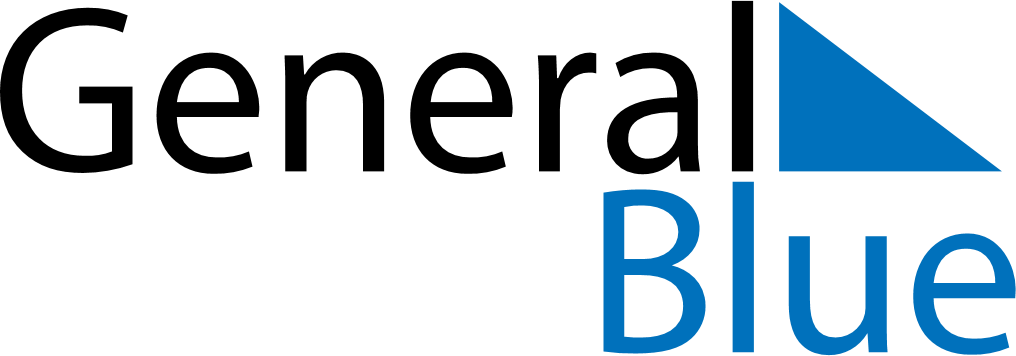 Cuba 2024 HolidaysCuba 2024 HolidaysDATENAME OF HOLIDAYJanuary 1, 2024MondayTriumph of the RevolutionJanuary 2, 2024TuesdayVictory of Armed Forces DayMarch 29, 2024FridayGood FridayMay 1, 2024WednesdayLabour DayJuly 25, 2024ThursdayDay before the Commemoration of the Assault of the Moncada garrisonJuly 26, 2024FridayCommemoration of the Assault of the Moncada garrisonJuly 27, 2024SaturdayDay after the Commemoration of the Assault of the Moncada garrisonOctober 10, 2024ThursdayIndependence DayDecember 25, 2024WednesdayChristmas Day